ДОГОВОР№ ____Об оказании услуг по сертификации продукцииг. Ташкент	«_____» ______ 20_____г._____________, в лице директора ____________, действующий на основании устава, именуемый в дальнейшем «Исполнитель», с одной стороны, и AO «O`ZBEKISTON METALLURGIYA KOMBINATI» в лице ___________________________________________ действующий на основании _______________________________, именуемый в дальнейшем «Заказчик», с другой стороны, заключили настоящий годовой договор о нижеследующем.Предмет договора«Исполнитель» на основании заявки осуществляет услуги по испытанию образцов в АКИЛ, производимой (ввозимой) «Заказчиком» продукции в соответствии со спецификацией, далее «Услуги», являющейся неотъемлемой частью настоящего Договора, а Заказчик оплачивает данные Услуги и принимает её результаты.  Весь комплекс Услуг по сертификации Оборудования будет включать в себя:1.2.1. Анализ технической и нормативной документации на заявку, представленной Заказчиком.1.2.2. Разработку и согласование Программы испытаний.1.2.3. Проведение идентификации и отбор образцов.1.2.4. Проведение сертификационных испытаний и анализ результатов протоколов проведенных испытаний.1.2.5. Оформление и выдача Заказчику (при положительных результатах сертификации) сертификата соответствия установленного в Республике Узбекистан образца.2. Цена и порядок расчетов2.1 «Исполнитель» на основании Цены на оказываемые услуги органа по сертификации и испытательной лаборатории (Приложение № 1) и акта выполненных работ выписывает Заказчику счет-фактуру.2.2 Цена за оказываемые услуги устанавливаются «Исполнителем» на основании «Цены на оказываемые услуги органа по сертификации и испытательной лаборатории» (Приложение № 1) и оплачивается «Заказчиком» согласно счет - фактуры.  2.3 Общая сумма договора складывается за фактически оказанные услуги согласно оформленных счет - фактур.2.4 «Заказчик» не позднее 15-ти банковских дней производит 100% оплату указанный в п.2.2 путем перечисления денежных средств на расчетный счет «Исполнителя».3. Условия оказания услуг3.1 «Исполнитель» приступает к исполнению Услуг после получения от «Заказчика» всей необходимой документации.3.2 Общий срок оформления и выдачи сертификата соответствия устанавливается с момента подачи всех необходимых документов в зависимости от степени сложности, трудоемкости и специфики работ:на ввозимую продукцию - не более 10 рабочих дней;на производимую продукцию - в пределах от 10 рабочих дней до 1 месяца (согласно ПКМ №318 от 06.07.2004г, пункт 5).3.3 После завершения Услуг «Заказчик» подписывает подготовленный «Исполнителем» акт выполненных работ. 3.4 Результаты Услуг, оказанных «Исполнителем», оформляются в виде протокола испытаний и (или) сертификата соответствия, необходимых заключений и выдаются «Заказчику». Сертификат соответствия при этом оформляется на основании представленных документов и положительных результатов испытаний.3.5 Отрицательные результаты проведенных испытаний и сертификации продукции не влияют на оплату.3.6 Качество Услуг должно соответствовать установленным требованиям.3.7 «Исполнителю» в особых случаях (например, при загруженности и др.). вправе передать услуги или часть услуг сторонним организациям.4. Обязательства сторон4.1 «Заказчик» обязуется:-представить «Исполнителю» комплект нормативных документов и образцов заявленной продукции для испытаний, сертификации и анализа качества согласно товаросопроводительным документам, которые являются неотъемлемой частью настоящего договора;-своевременно оплатить «Исполнитель» расходы по сертификации и контролю качества сертифицируемой продукции согласно выставляемым счетам на предоплату или счет - фактурам в размере 100%.4.2 «Исполнитель» обязуется:-предоставить «Заказчику» информацию о ходе осуществления работ, своевременно информировать по каждому возникающему вопросу;-не разглашать представленные Заказчиком сведения и обеспечивать конфиденциальность информации;-произвести предусмотренные настоящим Договором Услуги в установленный срок;-выписать «Заказчику» счет - фактуру и выдать результаты Услуг.5. Ответственность сторон5.1 Исполнитель и Заказчик несут установленную законодательством ответственность за разглашение сведений, составляющих коммерческую тайну данных предприятий, использование их в собственных интересах и интересах третьих лиц.5.2 В случае неисполнения или ненадлежащего исполнения договорных обязательств, Стороны несут ответственность в соответствии со ст.24 Закона Республики Узбекистан «О договорно-правовой базе деятельности хозяйствующих субъектов».6. Порядок решения споров6.1 Стороны будут стремиться разрешить любые споры и разногласия, которые могут возникнуть при исполнении настоящего Договора, путем переговоров. При не достижении взаимоприемлемого решения, споры передаются на рассмотрение в Экономический Суд.7. Форс-Мажор7.1 Стороны по настоящему Договору освобождаются от ответственности за не исполнение, или не надлежащее исполнение своих обязательств по Договору, если неисполнение обязательств явилось следствием непреодолимой силы, не зависящих от воли и желания Сторон (военные действия, стихийные бедствия, правительственные решения и т.п.).8. Срок действия8.1 Настоящий договор вступает в силу с даты его подписания сторонами и действует до 31 декабря 2022 г. Оба экземпляра идентичны и имеют одинаковую силу. У каждой из сторон находится один экземпляр настоящего Договора.8.2 Настоящий Договор может быть расторгнут в одностороннем порядке любой и Сторон, при предварительном письменном уведомлении другой Стороны за 15 (пятнадцать) календарных дней до предполагаемой даты расторжения, Договор расторгается в одностороннем порядке после проведения всех взаиморасчетов в рамках настоящего Договора.   9. Прочие условия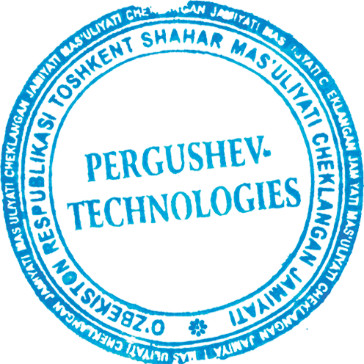 9.1 Настоящий Договор по согласию Сторон может быть заключен как путем составления одного документа, подписанного Сторонами, так и путем обмена документами посредством почтовой, телефонной или электронной связи, позволяющей достоверно установить, что документ исходит от Стороны по договору.9.2 Любые изменения, дополнения и приложения к настоящему Договору считаются действительными, если они совершены в письменной форме и подписаны Сторонами и заверены печатью.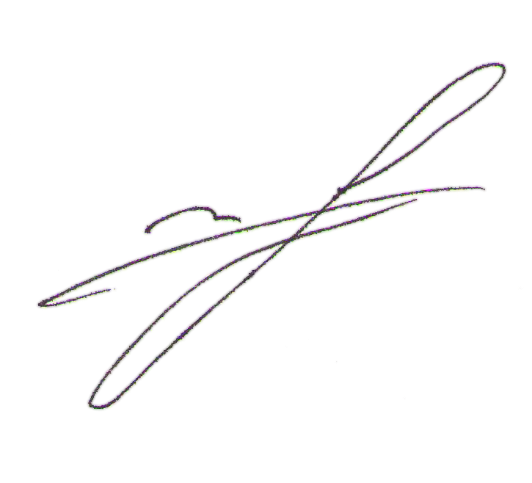 9.3 Договор составлен в двух экземплярах, имеющих одинаковую юридическую силу, по одному экземпляру для каждой из сторон.9.4 При изменении почтового адреса или банковских реквизитов, стороны в течении 3-х дней сообщают об этом другой стороне. Все убытки, понесенные в результате несвоевременного извещения, возмещает виноватая сторона.10. Юридические адреса и реквизиты сторонМ.П                                                                                                           М.ППриложение № 1Цены на оказываемые услуги органа по сертификации и испытательной лаборатории.ИСПОЛНИТЕЛЬ _______________________________Адрес: ________________________Р/с: ___________________________ИНН: _________________________МФО: _________________________________________________________                                                               Телефон:_________________________ЗАКАЗЧИК_______  «___________________________»Адрес:________________________________________________________________________________________________Р/с:_________________________________________________________________МФО:____________________________ИНН:_____________________________ОКЭД:____________________________Директор _____________ ______________                          (подпись)___________  ___________ ______________                           (подпись)                  ФИО___________  ___________ ______________                           (подпись)                  ФИО